Altham Parish Council Meeting to be held on:Tuesday, 19th April 2022, at 7.00 pm,Council Offices, Media House, Burnley Road, Altham. (The size of the meeting venue is limited to a maximum capacity of 10 people per meeting on health & safety grounds. Members of the public are advised to inform the Council of their intention to attend to aid with meeting arrangements)  A129: HousekeepingA130: Apologies for AbsenceA131: Declaration of Members InterestA132: Minutes from the Last MeetingTo submit the minutes of the APC Meeting held on the 8th March 2022 for approval as a correct record. (Attached)Recommended   	- 	That the minutes be received and approved as a correct record.A133: Matters Arising from the Last Minutes (Not listed on the agenda)A134: Public ParticipationA135:	AllotmentsPlot 1C Cromac Terrace eviction noticeLivingstone Road skip review/feedbackVacant plots availableAPC allotment & lengthsman representativeA136: Chairman’s ActionA137: Parish Councillor UpdatesA138: CorrespondenceClayton Triangle DevelopmentWhinney Hill Road ConditionA139: FinanceA140: Updates on:Road Safety (Spids) Repair/replacement deviceSpid policy & procedure and questionnaireMoorfield Industrial EstateParish LengthsmanCrime FiguresA141: Clerks ReportA142: Planning Applications/Consultee InformationProposed 5G Telecommunications Installation for H3G UK16.0m Phase 8 monopole c/w wraparound cabinet at base and associated ancillary works Altham Lane, Altham Business Park, BB5 5USA143: Event(s)- UpdateLancashire Platinum Jubilee Event (Bank Holiday-Friday 3rd June)A144: 	Any Other Late BusinessDate of Next MeetingThe date of the next APC meeting requires confirmation:Monday 30th May at 7.00pm (Inc AGM)Altham Parish Council Agenda (9th Meeting of the Municipal Year 2021 / 2022)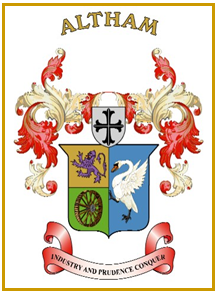 